от 01.07.2021 г.							   			№ 760О внесении изменений в Постановлениегородской Администрации от 18.02.2020 № 149 «Об условиях приватизации арендуемого муниципального имущества»В соответствии с Федеральным законом от 22.07.2008 № 159-ФЗ «Об особенностях отчуждения недвижимого имущества, находящегося в государственной собственности субъектов Российской Федерации или муниципальной собственности субъектов Российской Федерации или муниципальной собственности и арендуемого субъектами малого и среднего предпринимательства, и о внесении изменений в отдельные законодательные акты Российской Федерации», на основании решения Арбитражного суда Республики Саха (Якутия) от 10.03.2021 по делу № А58-2050/2020, городская Администрация постановляет:Внести в Постановление городской Администрации от 18.02.2020 № 149 «Об условиях приватизации арендуемого муниципального имущества» следующие изменения:- слова «рыночная стоимость 30 039 166,67 (тридцать миллионов тридцать девять тысяч сто шестьдесят шесть рублей 67 копеек (без учета НДС)» заменить словами «рыночная стоимость 19 096 000,00 (девятнадцать миллионов девяносто шесть тысяч рублей 00 копеек (без учета НДС)». Управлению имущественных отношений (Е.С. Немец):2.1. В течение десяти дней с даты внесения изменений в Постановление городской Администрации от 18.02.2020 № 149 направить ООО «Феникс» копию настоящего Постановления, предложение о заключении договора купли-продажи арендуемого муниципального имущества, проект договора купли-продажи арендуемого имущества.3.  Опубликовать настоящее Постановление в порядке, установленном Уставом МО «Город Мирный».4. Контроль исполнения настоящего Постановления возложить на 1-го Заместителя Главы Администрации по ЖКХ, имущественным и земельным отношениям С.Ю. Медведь.Глава города                               		         К.Н. АнтоновАДМИНИСТРАЦИЯМУНИЦИПАЛЬНОГО ОБРАЗОВАНИЯ«Город Мирный»МИРНИНСКОГО РАЙОНАПОСТАНОВЛЕНИЕ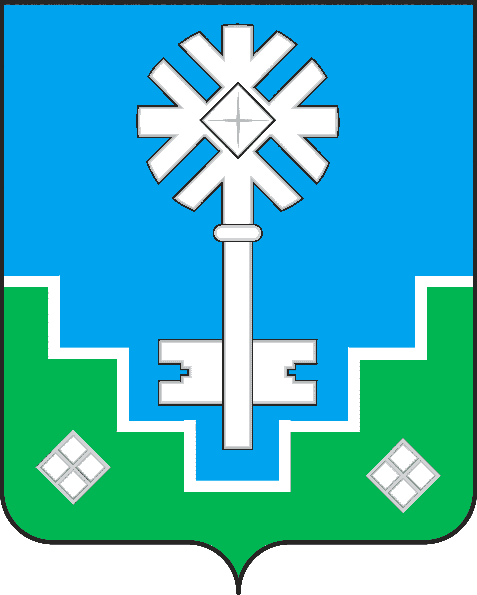 МИИРИНЭЙ ОРОЙУОНУН«Мииринэйкуорат»МУНИЦИПАЛЬНАЙ ТЭРИЛЛИИ ДЬАhАЛТАТАУУРААХ